Пресс-релиз о вебинаре«Формирующее оценивание в образовательном процессе (на примере инновационного опыта начальных школ)» 20 мая 2022 года в режиме видеоконференцсвязи на платформе «https://webinar.ru» состоялся вебинар «Формирующее оценивание в образовательном процессе (на примере инновационного опыта начальных школ)».Целевая аудитория: руководители, завучи, педагоги, методисты ОО.Цель: ознакомление педагогов ОО с приемами формирующего оценивания в образовательном процессе начальной  школы и в 5 классах.Перечень вопросов:Просмотр и анализ инновационных практик преподавания учителей основной и начальной школы с применением приемов формирующего оценивания на уроках и во внеурочной деятельности.Понятие формирующего оценивания в психолого-педагогической интерпретации, его принципы, виды, техники.Критериальное оценивание и процедуры его применения в образовательном процессе.Практикумы по ознакомлению с творческими приемами формирующего оценивания, используемых при обучении школьников не только начальной, но и основной школы. Провела вебинар Семенцова Ольга Александровна, к.п.н., доцент, доцент кафедры профессионального мастерства ЦНППМПР ГАУ ДПО ИРО ПК В образовательном событии приняли участие 48 педагогических работников. Из отзывов участников вебинара:Вебинар познавательный, приемы актуальные!Вебинар - полезный, интересный, слушали, рисовали, запоминали. Спасибо!Пригодится в нашей работе. Спасибо!Продолжать работу по изучению этого вопроса.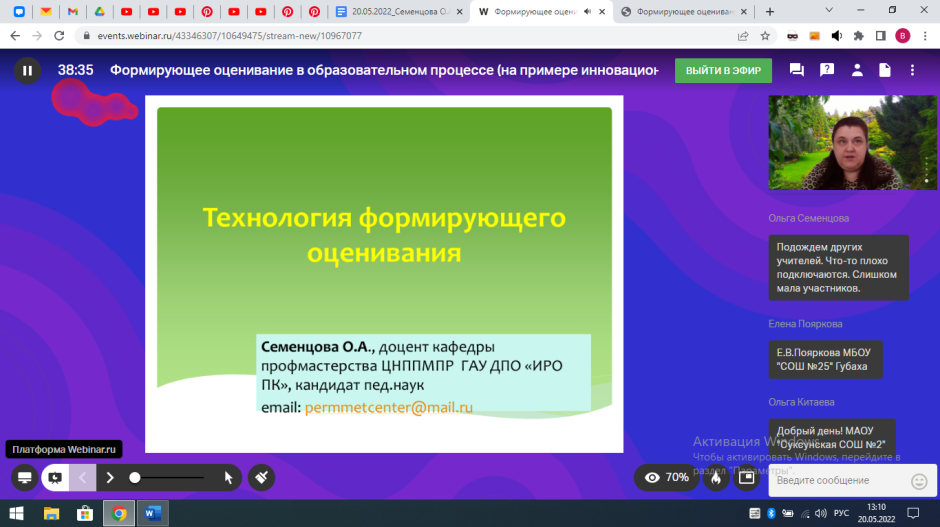 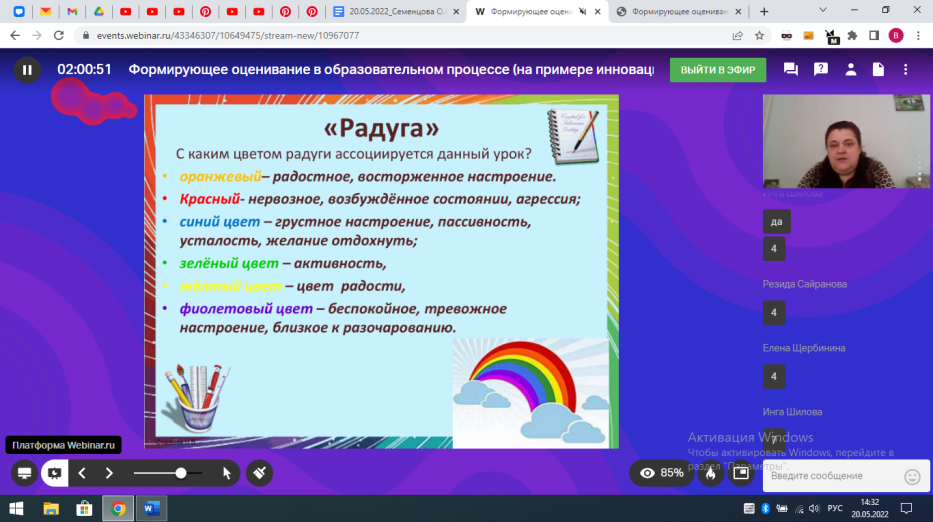 